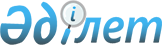 "Аңшылық және балық шаруашылықтары субъектілерінің қорықшылық қызметі туралы үлгілік ережені бекіту туралы" Қазақстан Республикасы Ауыл шаруашылығы министрінің 2015 жылғы 26 маусымдағы № 18-03/578 бұйрығына өзгерістер енгізу туралыҚазақстан Республикасы Экология, геология және табиғи ресурстар министрінің м.а. 2022 жылғы 18 қаңтардағы № 15 бұйрығы. Қазақстан Республикасының Әділет министрлігінде 2022 жылғы 19 қаңтарда № 26566 болып тіркелді
      БҰЙЫРАМЫН:
      1. "Аңшылық және балық шаруашылықтары субъектілерінің қорықшылық қызметі туралы үлгілік ережені бекіту туралы" Қазақстан Республикасы Ауыл шаруашылығы министрінің 2015 жылғы 26 маусымдағы № 18-03/578 бұйрығына (Нормативтік құқықтық актілерді мемлекеттік тіркеу тізілімінде № 11780 болып тіркелген) мынадай өзгерістер енгізілсін:
      8, 9 және 10-тармақтар мынадай редакцияда жазылсын:
      "8. Аңшылық және балық шаруашылықтарының қорықшылық қызметіне он сегіз жасқа толған, қылмыстық соттылығы жоқ және жануарлар дүниесін қорғау, өсімін молайту және пайдалану саласында ("Әкімшілік құқық бұзушылық туралы" Қазақстан Республикасы Кодексінің 382, 383, 384 және (немесе) 389-баптары бойынша) әкімшілік жауапкершілікке тартылмаған адамдар қабылданады.
      9. Аңшылық және (немесе) балық шаруашылықтарының субъектілері қорықшылық қызмет құрылғаннан немесе оның құрамы өзгергеннен кейін күнтізбелік он күн ішінде жануарлар дүниесін қорғау, өсімін молайту және пайдалану саласындағы уәкілетті орган ведомствосының аумақтық бөлімшесіне тиісті ақпаратты (тегі, аты, әкесінің аты (бар болса), лауазымы, қызметтік куәлігінің және омырауға тағатын белгісінің нөмірі көрсетілген қызметкерлердің тізімі) ұсынады.
      10. Қорықшының құқықтары мен міндеттері:
      Қорықшының:
      1) кейiннен уәкiлеттi орган ведомствосының аумақтық бөлімшесіне мiндеттi түрде беру үшiн Қазақстан Республикасының әкiмшiлiк құқық бұзушылық туралы заңнамасына сәйкес әкiмшiлiк құқық бұзушылық туралы хаттамалар жасауға;
      2) қызметтік қаруды алып жүруге және айырым белгілері бар арнаулы киім киюге;
      3) жеке және заңды тұлғалардың аң аулауға және балық аулауға құқық беретін құжаттарын тексеруге;
      4) аң аулау қағидаларын бұзғаны үшін атыс қаруын кейіннен ішкі істер органдарына міндетті түрде беру үшін алып қоюға;
      5) Қазақстан Республикасының жануарлар дүниесiн қорғау, өсiмiн молайту және пайдалану саласындағы заңнамасын бұза отырып пайдаланылған аулау құралдарын, заңсыз аулап алынған аң аулау және балық аулау өнімдерін, тыйым салынған аулауға арналған қару түрлерін кейіннен жануарлар дүниесін қорғау жөніндегі мемлекеттік инспекторға беру үшін алып қоюға;
      6) бекітіліп берілген аңшылық алқабының, балық шаруашылығы су айдынының және (немесе) учаскесінің аумағында және оның жағалау белдеуінде олардан шығу кезінде көлік және жүзу құралдарын тоқтатуға құқығы бар.
      Қорықшы:
      1) бекiтілiп берiлген аңшылық алқаптарында және балық шаруашылығы су айдындарында және (немесе) учаскелерiнде жануарлар дүниесiн қорғауды қамтамасыз етуге;
      2) аң аулау және балық аулау қағидаларын, аңшылық шаруашылығының ішкі регламентін, өрт қауіпсіздігі қағидаларын, сондай-ақ тыныштық аймақтарында жануарлар дүниесін пайдалануға қойылған шектеулер мен тыйым салуларды бұзушылықтардың жолын кесуге;
      3) жеке және заңды тұлғалардан жануарлардың қырылуына және олар мекендеу ортасының бұзылуына әкеп соқтыратын әрекеттерді тоқтатуды талап етуге;
      4) жануарлар дүниесi объектiлерiнің мекендеу ортасын, олардың көбею жағдайларын және шоғырлану орындарын сақтау жөнінде шаралар қолдануға;
      5) жануарлар дүниесiне ұқыпты және iзгiлiктi қарау насихатын жүргізуге;
      6) жануарлар ауырған және дүлей зiлзала кезiнде қырылу қаупi төнген жағдайларда жануарлар дүниесi объектiлерiне көмек көрсету жөнінде шаралар қолдануға;
      7) аншлагтардың сақталуын қамтамасыз етуге міндетті.".
      2. Қазақстан Республикасы Экология, геология және табиғи ресурстар министрлігінің Орман шаруашылығы және жануарлар дүниесі комитеті заңнамада белгіленген тәртіппен: 
      1) осы бұйрықтың Қазақстан Республикасы Әділет министрлігінде мемлекеттік тіркелуін;
      2) осы бұйрық ресми жарияланғаннан кейін оның Қазақстан Республикасы Экология, геология және табиғи ресурстар министрлігінің интернет-ресурсында орналастырылуын;
      3) осы бұйрық мемлекеттік тіркелгеннен кейін он жұмыс күні ішінде Қазақстан Республикасы Экология, геология және табиғи ресурстар министрлігінің Заң қызметі департаментіне осы тармақтың 1) және 2) тармақшаларында көзделген іс-шаралардың орындалуы туралы мәліметтердің ұсынылуын қамтамасыз етсін.
      3. Осы бұйрықтың орындалуын бақылау жетекшілік ететін Қазақстан Республикасының Экология, геология және табиғи ресурстар вице-министріне жүктелсін.
      4. Осы бұйрық алғашқы ресми жарияланған күнінен кейін күнтізбелік он күн өткен соң қолданысқа енгізіледі.
					© 2012. Қазақстан Республикасы Әділет министрлігінің «Қазақстан Республикасының Заңнама және құқықтық ақпарат институты» ШЖҚ РМК
				
      Қазақстан РеспубликасыЭкология, геология және табиғиресурстар министрінің м.а.

С. Кожаниязов
